TUTORIAL NMT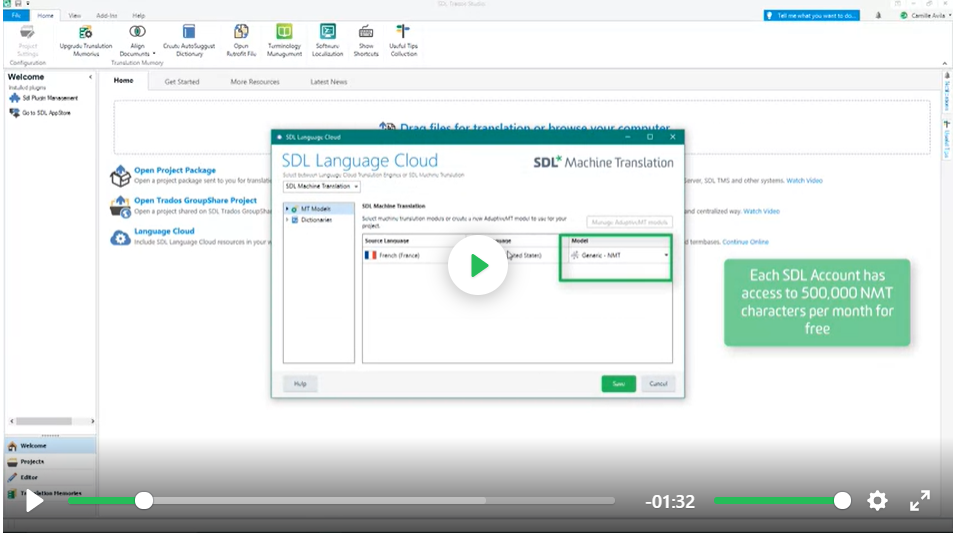 MY PC 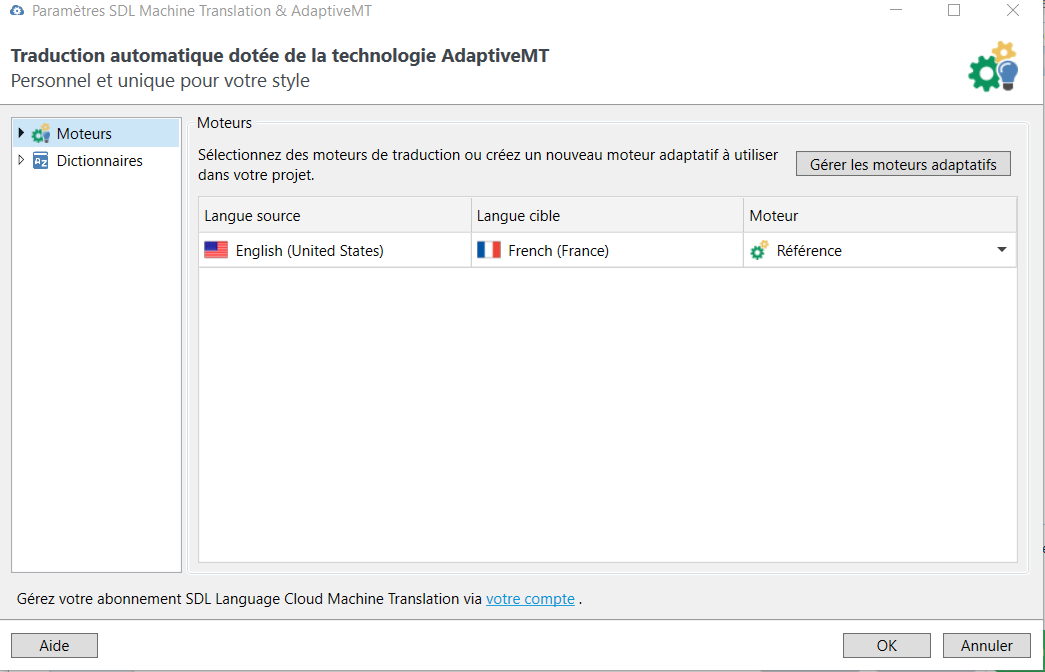 